Feuille de route pour réaliser votre PhotorécitÉtape 1Ouvrez PhotorécitImportez vos images dans le logicielSupprimez les bordures noiresEnregistrez le projet sur votre clé USB ou MES DOCUMENTSDonnez un nom à votre fichier  par exemple : Pâques, œufs, repas de Pâques etc.Choisissez le dossier : votre clé USB ou « Mes documents »Cliquez sur SuivantÉtape 2Ajoutez un titre à votre imageCliquez  sur le A : voir flèche         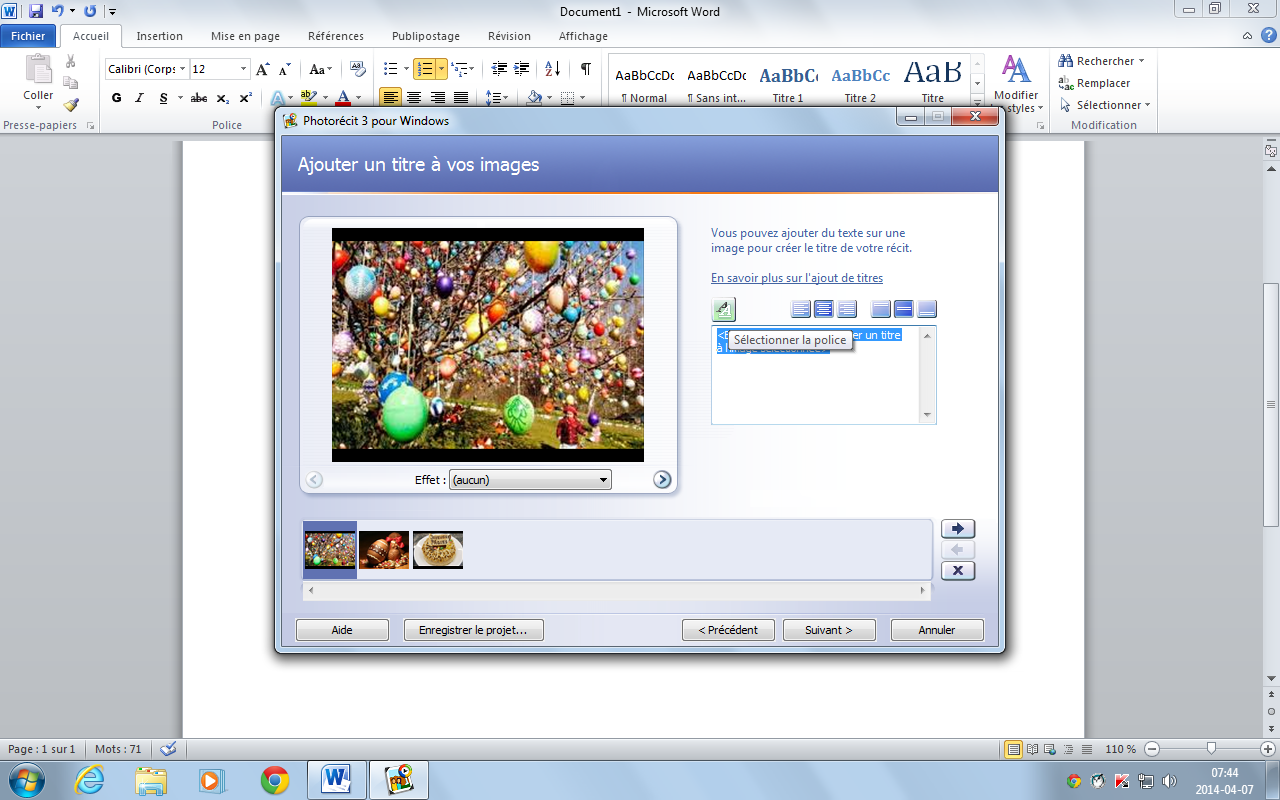 La fenêtre ci-dessous ouvre. 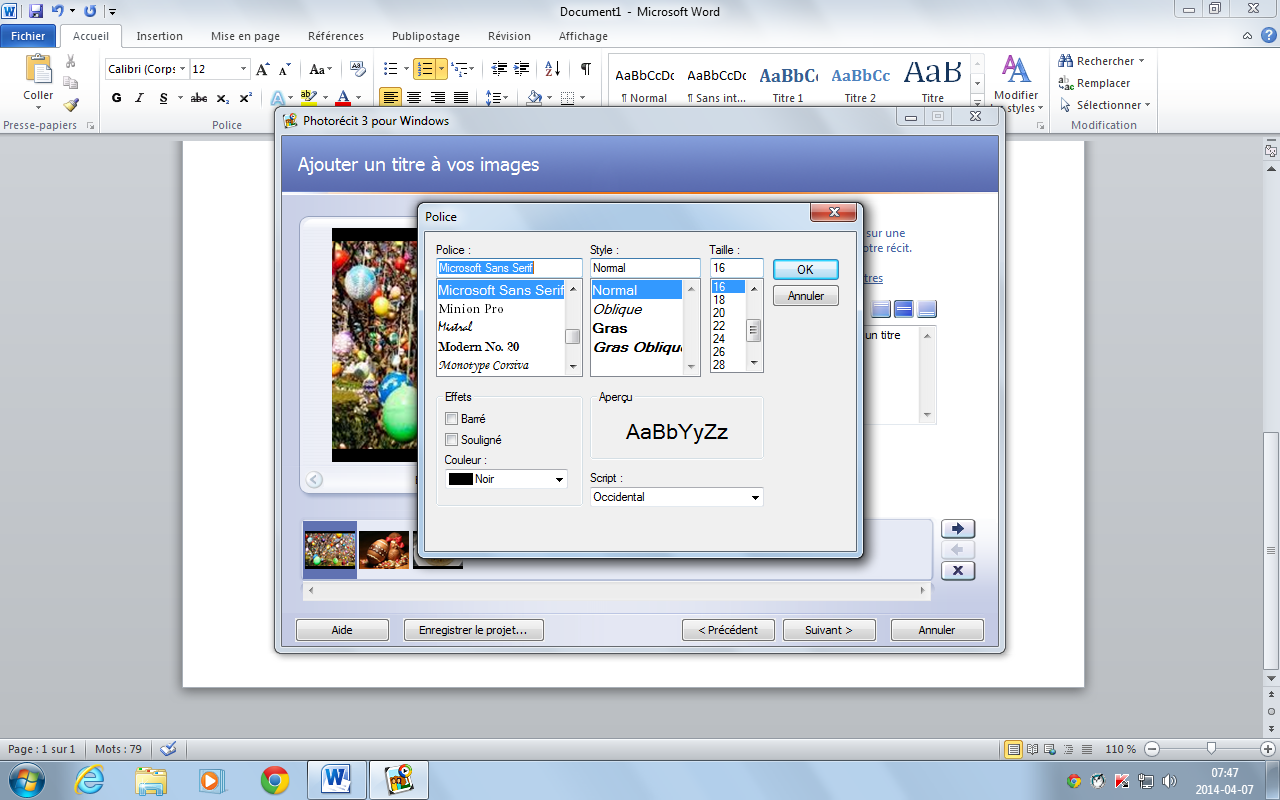 Faites vos choix : 1. La police                  2. Le style                                                            3. La taille                    4. La couleur                                                           5 : cliquez sur OK      6. Enregistrez votre travailChoisissez l’emplacement du titre : à gauche, au centre ou à droite. Voir l’image du  soleil ci-dessousChoisissez  le 2e emplacement du titre : en haut, au centre, en bas Voir l’image du cœur. Enregistrez votre travail Cliquez sur SuivantÉtape 3Mettez votre casque avec micro et enregistrez un message sur  3 des 6 images de votre PhotorécitÉcrivez votre message dans la zone blanche  où il est écrit « Tapez des notes…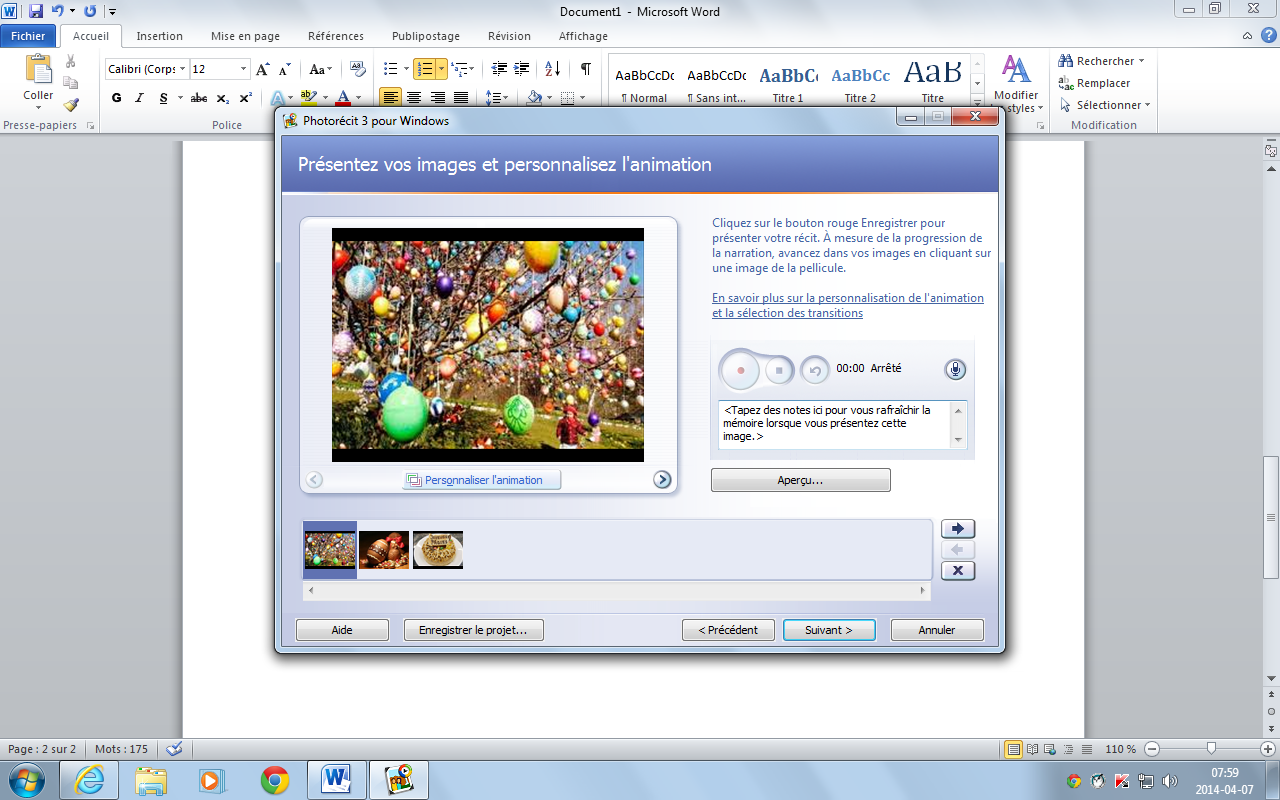 Cliquez sur le bouton rouge et dites votre messageCliquez sur le bouton bleu pour arrêter l’enregistrementCliquez sur AperçuVous aimez ce que vous entendez, passez à la 2e imageVous n’aimez pas ce que vous entendez : Cliquez sur  et recommencez les étapes ii, iii, iv, v ou viEnregistrez votre travail une fois les 3 messages enregistrésCliquez sur SuivantÉtape 4Créez une musique à partir de l’image ci-dessous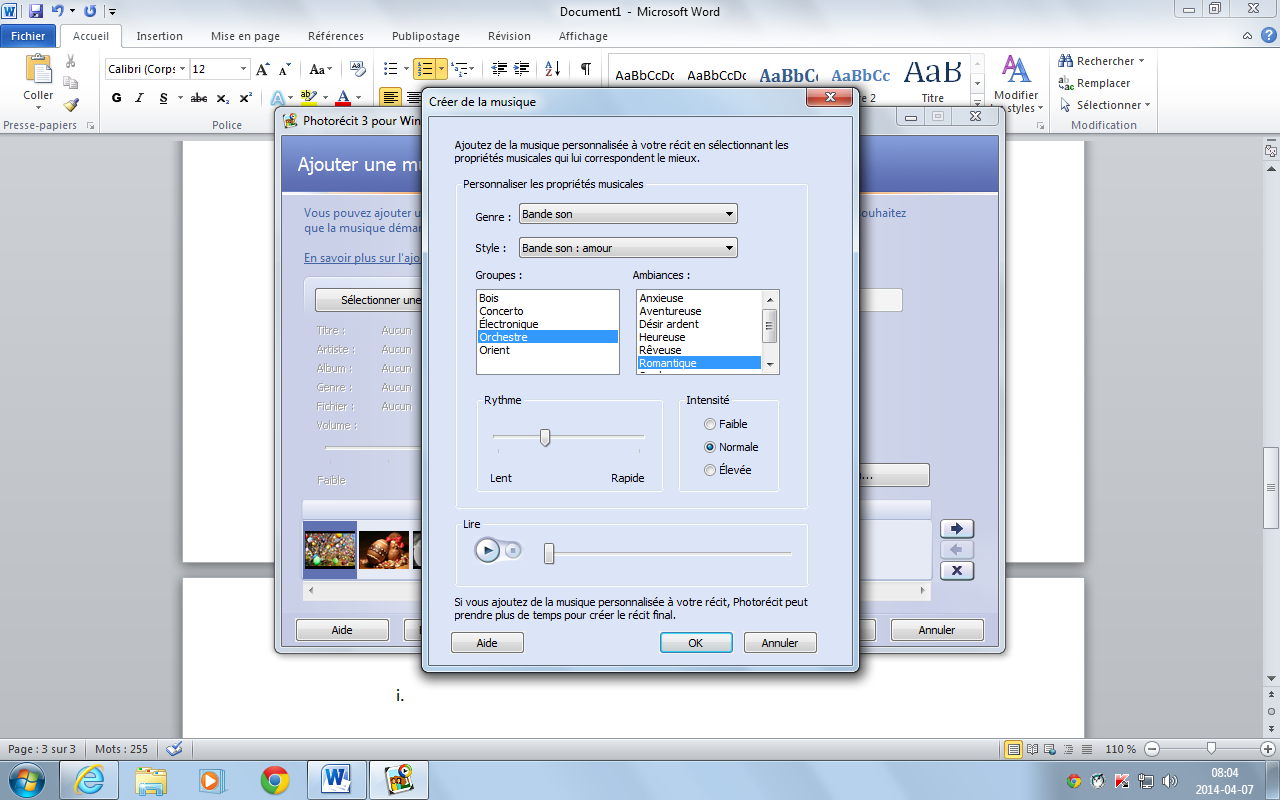 Choisissez le genreChoisissez le styleChoisissez le groupeChoisissez l’ambiance Cliquez sur le bouton Lire et ensuite sur OK si vous aimez. Sinon, faites   de nouveaux choix et cliquez sur Lire et ensuite sur Ok si vous aimez votre choixEnregistrez  votre travail sur votre clé USBÉtape 5Ajustez le volume de votre musique, voir l’image ci-dessous. Faites glisser le curseur du volume (voir le nuage) vers la gauche pour baisser le volume afin qu’on entende bien ce que vous avez  enregistré à l’étape 3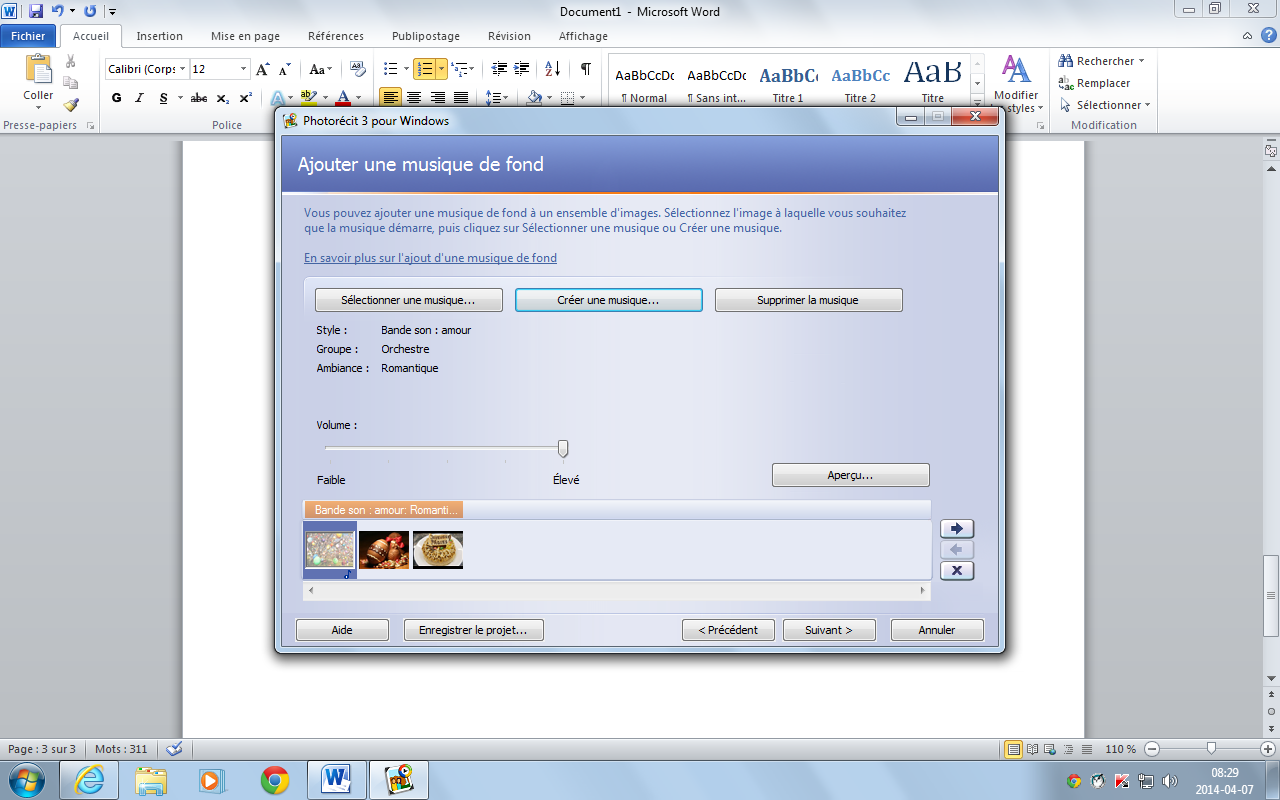  Regardez et écoutez votre photorécit en cliquant sur le bouton AperçuVous aimez et vous vous entendez bien quand vous parlez :Cliquez sur « Enregistrer le projet »Cliquez sur suivant et passez à l’étape 6La musique est trop forte : Appuyez sur le X rouge en haut de la fenêtre de l’aperçu pour la fermer : Voir flèche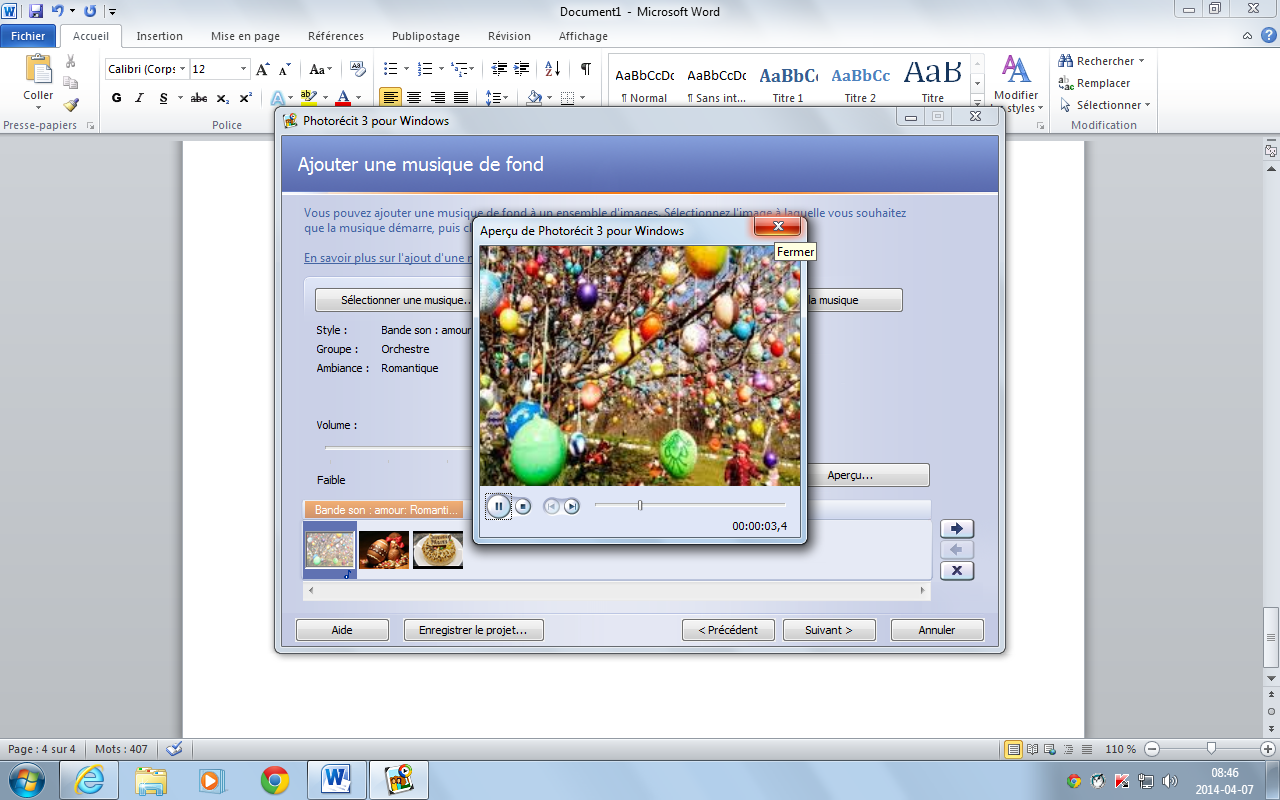  Ajustez le volume  de nouveau de votre musique en faisant  glisser le curseur du volume (voir le nuage) vers la gauche pour baisser le volume afin qu’on entende bien ce que vous avez  enregistré à l’étape 3.Passez à la prochaine étapeÉtape 6 : Enregistrez votre projet  sur votre clé USB et appuyez ensuite sur Suivant                 Cliquez sur « Enregistrer vote récit pour pouvoir le lire sur votre ordinateur » 	    Cliquez sur SuivantÉtape 7 : Enregistrement final; l’ordinateur crée votre film étape par étape. Ne touchez plus à rien, laissez faire l’ordinateur.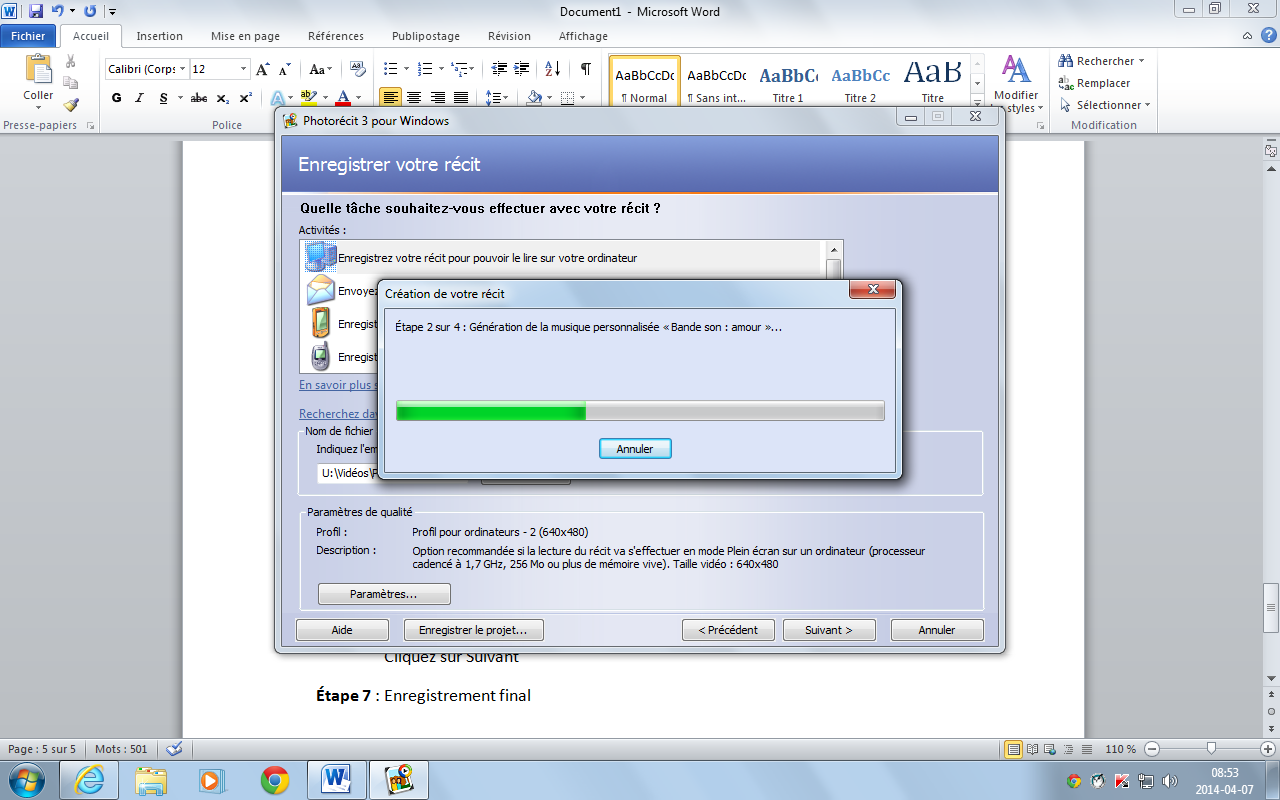 Lorsqu’il aura terminé, il affichera cette fenêtre :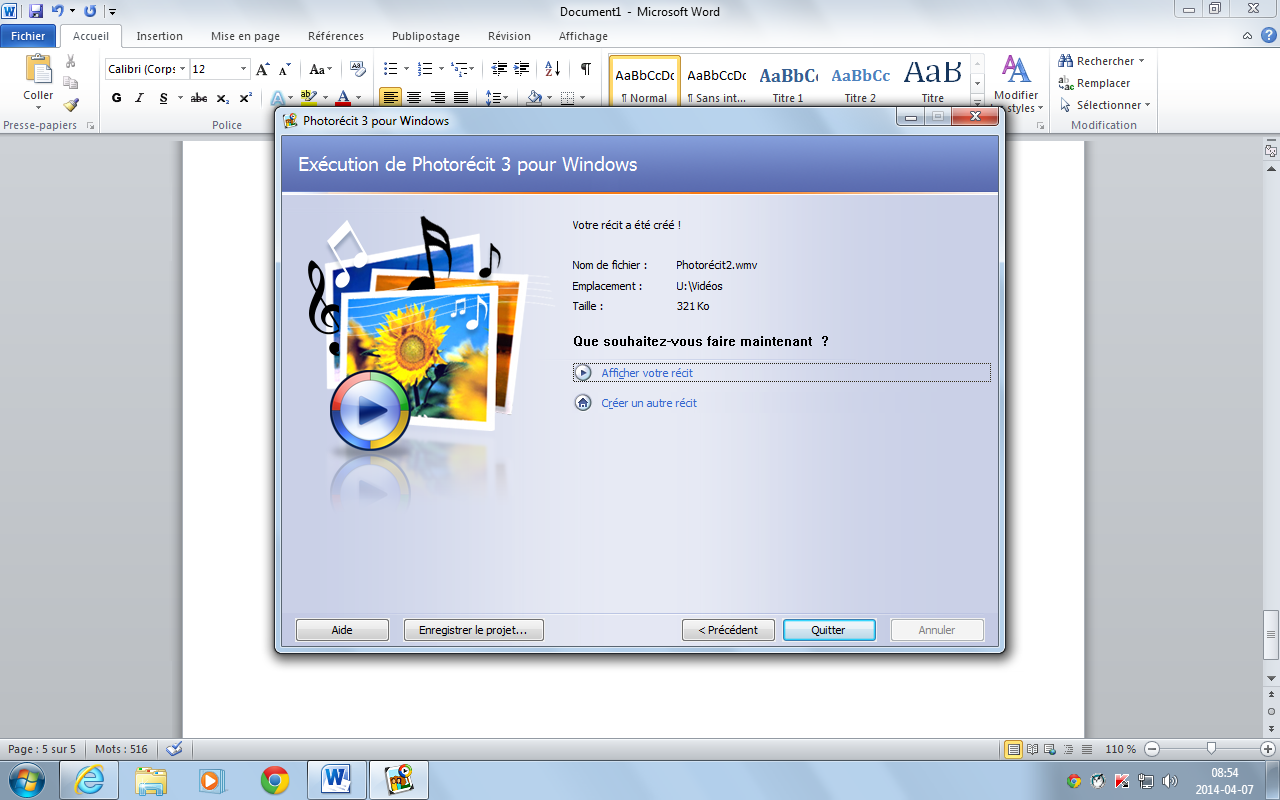 Appuyez sur « Afficher votre récit » et vous pourrez le visionner.Étape 8 : Appelez Lyne ou Marie Anne pour transfert sur clé USB de Marie Anne